جمعية : .................................... ........ ........ ................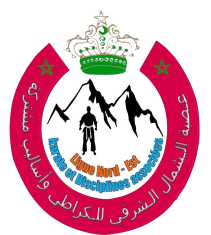 KATANOMDate de naissanceCategoriesRemarque12345678910إمضاء الجمعية